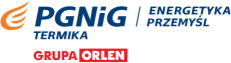 PGNiG Termika Energetyka Przemyśl sp. z o.o.03-216 Warszawa ul. Modlińska 15Specyfikacja Warunków Zamówienia zwane dalej: SWZw trybie przetargu nieograniczonego na zakup usług(o wartości zamówienia poniżej progów unijnych, o których mowa w art. 3 ustawy z dnia 11 września 2019 roku - Prawo zamówień publicznych (t.j. Dz. U. z 2023 r. poz. 1605)Przedmiot zamówienia: „Świadczenie usług medycznych z zakresu medycyny pracy”Przemyśl, dnia 5.12.2023Zamawiający:PGNiG TERMIKA Energetyka Przemyśl sp. z o.o. z siedzibą w Warszawie przy ul. Modlińskiej 15, 03-216 Warszawa, wpisany do rejestru przedsiębiorców Krajowego Rejestru Sądowego pod numerem KRS: 0000886150, prowadzony przez Sąd Rejonowy dla m. st. Warszawy w Warszawie, XIV Wydział Gospodarczy Krajowego Rejestru Sądowego, o kapitale zakładowym 6 000 000 zł (opłacony w całości), NIP: 5242914568, REGON: 388341588.ADERS DO KORENSPONDENCJI:ul. Jagiellońska 15, 37-700 Przemyśltel. (16) 679 49 91, e-mail: przemysl@termika.pgnig.plTryb postępowania:Postępowanie prowadzone jest w oparciu o przepisy zawarte w Regulaminie udzielania zamówień w Grupie Kapitałowej PGNiG Termika z 28 lutego 2023 r. (dalej jako: „Regulamin”) i przepisy ustawy z dnia 23 kwietnia 1964 r. – Kodeks cywilny (Dz. U. z 2023 r. poz. 1610; dalej jako: „KC”), w trybie przetargu nieograniczonego. Wyłączone jest stosowanie przepisów ustawy z dnia 11 września 2019 r. – Prawo zamówień publicznych (Dz. U. z 2023 r. poz. 1605).Przedmiot i opis zamówieniaPrzedmiotem zamówienia jest wykonywanie świadczeń zdrowotnych oraz realizacji usług w zakresie medycyny pracy dla pracowników zatrudnionych w PGNiG Termika Energetyka Przemyśl spółka z o.o. z siedzibą w Warszawie na terenie miasta Przemyśla. Przedmiot zamówienia polega w szczególności realizacji wstępnych i okresowych badań pracowników, realizacji wszelkich zadań oraz konsultacji lekarskich wraz z niezbędnymi badaniami i usługami medycznymi oraz uczestnictwie w eliminacji zagrożeń zdrowotnych w środowisku pracy.Oznaczenie przedmiotu zamówień wg Wspólnego Słownika Zamówień Główny przedmiot zamówienia:85121000-3		- Usługi medyczneTermin wykonania przedmiotu zamówienia Usługi objęte przedmiotem zamówienia będą świadczone od dnia zawarcia umowy, jednak nie wcześniej niż od dnia 01.01.2024 do 31.12.2024 r. lub do wyczerpania środków przeznaczonych na realizację zamówienia.Zamawiający zastrzega sobie możliwość przesunięcia terminu rozpoczęcia realizacji usługi w przypadku przedłużenia się procedury przetargowej.Warunki udziału w postepowaniuWarunkami ubiegania się Wykonawcy o zamówienie są:spełnienie wymogów określonych w Załącznikach nr 3, 4 do SWZ, ubezpieczenie Wykonawcy od odpowiedzialności cywilnej w zakresie prowadzonej działalności.Warunki wymienione w ust. 1 a) zostaną uznane za spełnione, jeżeli Wykonawca złoży dokumenty, o których mowa powyżej.Zawartość oferty„Oferta” oznacza wypełniony formularz oferty zgodny z wzorem stanowiącym Załącznik nr 1 do SWZ wraz z załącznikami, które stanowią dokumenty, informacje, wymienione w niniejszym rozdziale.Oferta winna zawierać:wypełniony i podpisany formularz oferty – zgodny ze wzorem stanowiącym Załącznik nr 1 do SWZ,wypełnione treścią Załączniki nr 2, 3, 4, 5 do SWZ,certyfikaty, zezwolenia lub licencje, jeżeli Wykonawca jest zobowiązany do ich posiadania dla wykonania przedmiotu zamówienia,opis i charakterystykę proponowanych rozwiązań na wszystkich etapach realizacji przedmiotu zamówienia,oświadczenie o zobowiązaniu świadczenie usług gwarancyjnych,oświadczenie, że osoby, które będą uczestniczyć w wykonywaniu zamówienia, posiadają wymagane uprawnienia, jeżeli ustawy nakładają obowiązek posiadania takich uprawnień,opłacona polisę ubezpieczenia cywilnego a w przypadku jej braku inny dokument potwierdzający, że Wykonawca jest ubezpieczony od odpowiedzialności cywilnej w zakresie prowadzonej działalności związanej z przedmiotem zamówienia,aktualny odpis z właściwego rejestru (albo aktualne zaświadczenie o wpisie do ewidencji działalności gospodarczej) potwierdzający zdolność Wykonawcy do obrotu prawnego w zakresie objętym zamówieniem oraz określający osoby upoważnione do dokonywania czynności prawnych, wystawiony nie wcześniej niż 6 miesięcy przed upływem terminu składania ofert.Informacje na temat możliwości powierzenia części zamówienia podwykonawcomWykonawca może powierzyć wykonanie części zamówienia podwykonawcom za zgodą Zamawiającego.Wykonawca zobowiązany jest do wskazania w swojej ofercie części zamówienia, których wykonanie zamierza powierzyć podwykonawcom wraz z ich wykazem lub potwierdzenia, iż zamówienie zostanie zrealizowane samodzielnie.Zamawiający zastrzega sobie prawo akceptacji podwykonawców.Zamawiający dopuszcza udział podwykonawców pod warunkiem, że posiadać będą odpowiednie kwalifikacje do realizacji powierzonego im zakresu robót.Do oferty należy dołączyć informacje o kwalifikacjach i umiejętnościach podwykonawców niezbędnych do wykonania Zamówienia.Zlecenie wykonania części robót podwykonawcom nie zmienia zobowiązań Wykonawcy wobec Zamawiającego za wykonanie tej części robót.Wykonawca jest odpowiedzialny za działania, uchybienia i zaniedbania podwykonawców i ich pracowników w takim samym stopniu, jakby to były działania, uchybienia lub zaniedbania jego własnych pracowników.Sposób porozumienia się Wykonawców z ZamawiającymPostepowanie prowadzone jest w języku polskim. Wszelkie oświadczenia, zawiadomienia, w tym również umowa, sporządzone będą w języku polskim.Oświadczenia, wnioski, zawiadomienia oraz informacje Zamawiający i Wykonawcy przekazywać będą sobie w formie pisemnej i elektronicznej. Adres do korespondencji dla Zamawiającego:ul. Jagiellońska 15, 37-700 Przemyśle-mail: przemysl@termika.pgnig.plOsoby uprawnione do kontaktu z WykonawcamiZe strony Zamawiającego osobą upoważnioną do kontaktowania się z Wykonawcami są:Joanna Mazurtel.: 504369873 (dostępny w dni robocze w godzinach od 8.00 do 14.00)e-mail: Joanna.mazur@termika.pgnig.pl,Wiesław Pałkatel.: 573960910 (dostępny w dni robocze w godzinach od 8.00 do 14.00)e-mail: wieslaw.palka@termika.pgnig.pl.Udzielenie wyjaśnień i wprowadzenia zmian przez ZamawiającegoWykonawca może zwrócić się do Zamawiającego o wyjaśnienie treści SWZ. Zamawiający udzieli niezwłocznie wyjaśnień, chyba że prośba o wyjaśnienie treści specyfikacji wpłynęła do niego na mniej niż 6 dni przed terminem składania ofertZamawiający jednocześnie przekazuje treść wyjaśnienia wszystkim Wykonawcom, którym doręczono SWZ, bez ujawniania źródła zapytania a także zamieszcza na własnej stronie internetowej.W szczególnie uzasadnionych przypadkach Zamawiający może w każdym czasie, przed upływem terminu do składania ofert, zmodyfikować treść SWZ. Dokonana w ten sposób modyfikację Zamawiający przekaże niezwłocznie wszystkim Wykonawcom, którym doręczono SWZ i będzie ona dla nich wiążąca.Zamawiający może przedłużyć termin składania ofert z uwzględnieniem czasu niezbędnego do wprowadzenia w ofercie zmian wynikających z modyfikacji treści SWZ. O przedłużeniu terminu składania ofert Zamawiający niezwłocznie powiadamia wszystkich Wykonawców, którym doręczono SWZ.Termin związania ofertąTermin związania ofertą wynosi 60 dni.Bieg terminu rozpoczyna się wraz z upływem terminu składania ofert.W uzasadnionych przypadkach, przed upływem terminu związania ofertą Zamawiający może zwrócić się do Wykonawcy o wyrażenie zgody na przedłużenie terminu związania ofertą o oznaczony okres, nie dłużej jednak niż 30 dni.Odmowa zgody, o której mowa w pozycji 3 powoduje wykluczenie Wykonawcy z postepowania.Opis sposobu przygotowania ofertWykonawca przedstawi jedna ofertę, w sposób przewidziany w pkt XIV ust. 1.Oferta powinna być sporządzona w języku polskim przy pomocy komputera lub maszyny do pisania.Treść oferty musi odpowiadać treści SWZ.Wypełniony formularz oferty powinien być opieczętowany pieczęcią firmową Wykonawcy i podpisany przez upoważnionego (-nych) przedstawiciela (-li) Wykonawcy.Upoważnienie do podpisania oferty powinno być dołączone do oferty o ile nie wynika to z innych dokumentów załączonych do oferty.Wymagane informacje powinny być przedstawione na formularzach zgodnych z wzorami stanowiącymi Załączniki do SWZ oraz winny być opieczętowane pieczęcią firmowa Wykonawcy i podpisane przez upoważnionego (-nych ) przedstawiciela (-li ) Wykonawcy.Załączone dokumenty powinny być przedstawione w formie oryginałów lub kserokopii poświadczonych za zgodność z oryginałem przez upoważnionego (-nych) przedstawiciela (-li) Wykonawcy.Wszystkie strony zawierające jakiekolwiek treści muszą ponumerowane rosnąco kolejnymi liczbami całkowitymi począwszy od liczby 1, przy czym strona tytułowa oferty powinna być stroną pierwszą.Wykonawca może przed upływem terminu do składania oferty zmienić lub wycofać ofertę.Wykonawca może wprowadzić zmiany do złożonej uprzednio oferty wyłącznie w formie nowej kompletnej oferty, złożonej jak w trybie składania oferty, z napisem „Świadczenie usług medycznych z zakresu medycyny pracy.”Wykonawca może wycofać złożona uprzednio ofertę, wycofując ofertą złożoną jak w trybie składania ofert z napisem „Wycofanie oferty na Świadczenie usług medycznych z zakresu medycyny pracy”Wykonawca poniesie wszystkie koszty związane z przygotowaniem i złożeniem oferty.Zamawiający wymaga, by rozliczenia za realizację niniejszego zamówienia były prowadzone wyłącznie z złotych polskich (PLN). W toku badania i oceny złożonych ofert Zamawiający może żądać od Wykonawcy wyjaśnień dotyczących treści złożonych przez nich ofert.Zamawiający poprawi w treści oferty oczywiste omyłki pisarskie oraz omyłki rachunkowe w obliczeniu ceny, niezwłocznie powiadamiając o tym wszystkich Wykonawców, którzy złożyli oferty.Miejsce oraz termin składania ofertOfertę należy przesłać drogą elektroniczną na adres: e-mail: przemysl@termika.pgnig.pl lub za pośrednictwem portalu zakupowego pod adresem: https://platforma.eb2b.com.pl z dopiskiem: „Świadczenie usług medycznych z zakresu medycyny pracy” do dnia 14.12.2023 r. do godziny 13.00.Otwarcie ofert nastąpi w dniu 15.12.2023 r o godzinie 12.00 w siedzibie Zamawiającego.Oferty, które wpłyną lub zostaną złożone po terminie nie zostaną rozpatrzone.Opis kryteriów oceny ofertyPrzy ocenie oferty porównywane będą ceny brutto:Cena oferty – 100 % Sposób dokonania oceny wg. Wzoru; Cena oferty = Cn/Cb x 100 % gdzie:Cn - cena najniższaCb - cena badanaZamawiający przyzna zamówienie Wykonawcy, którego oferta będzie najkorzystniejsza.WadiumZamawiający nie wymaga wniesienia wadium w postępowaniu. Zabezpieczenie należytego wykonania umowy Zamawiający nie wymaga zabezpieczenia należytego wykonania umowy.Pouczenia o środkach odwoławczychWobec czynności podjętych przez Zamawiającego w toku postepowania o udzielenie zamówienia, Wykonawcy nie przysługuje prawo do wniesienia odwołania.Wykonawca może wnieść skargę do Zamawiającego, jeżeli w wyniku naruszenia lub zaniechania postanowień w/w zasad naruszono jego interes prawny. Zamawiający rozpatrzy skargę w terminie 5 dni. Brak odpowiedzi w tym terminie oznacza oddalenie skargi.Istotne dla Zamawiającego postanowienia, które Wykonawca zamieści lub umownych (oferta częściowa)Zamawiający nie przewiduje wpłacenia zaliczki na poczet wykonania przedmiotu umowy.Zamawiający wymagać będzie od wybranego wykonawcy podpisania umowy zgodnej z postanowieniem SWZ.Postanowienia końcowe.Integralną część SWZ stanowi Regulamin udzielania zamówień w grupie kapitałowej PGNiG Termika z dnia 28 lutego 2023 r., wydany przez Dyrektora Departamentu Zakupów. W przypadkach nieuregulowanych w niniejszym SWZ, postanowienia Regulaminu znajdują zastosowanie. Zamawiający zastrzega sobie prawo unieważnienia postepowania na każdym etapie bez podania przyczyn.Zasada udostępniania dokumentów;uczestnicy postepowania mają prawo wglądu do treści protokołu oraz oferty w trakcie prowadzonego postępowania z wyjątkiem dokumentów stanowiących załączniki do protokołu (jawne po zakończenia postepowania) oraz stanowiących tajemnice przedsiębiorstwa w rozumieniu przepisów o zwalczaniu nieuczciwej konkurencji i dokumentów lub informacji zastrzeżonych przez uczestników postępowania. Udostepnienie zainteresowanym odbywać się będzie wg poniższych zasad:zamawiający udostępnia wskazane dokumenty po złożeniu pisemnego wniosku,zamawiający wyznacza termin, miejsce oraz zakres udostępnionych dokumentów,zamawiający wyznaczy członka komisji, w której obecności nastąpi udostepnienie,zamawiający umożliwi nieodpłatne kopiowanie dokumentów,udostępnienie może się odbywać w siedzibie Zamawiającego, w czasie godzin pracy.Opis sposobu powiadamiania oferentów o wynikach postepowaniaO wyborze oferty Zamawiający niezwłocznie powiadomi wszystkich Wykonawców biorących udział w postepowaniu o udzielenie zamówienia za pośrednictwem platformy zakupowej lub poczty elektronicznej. Spis załącznikówZałącznik nr 1 – Formularz ofertowyZałącznik nr 2 – Formularz asortymentowo-cenowyZałącznik nr 3 – OświadczenieZałącznik nr 4 - Oświadczenie Załącznik nr 5 – Klauzula RODOZałącznik nr 6 – Wzór umowy